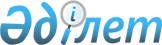 О внесении изменений в постановление Правительства Республики Казахстан от 30 января 2008 года № 77 "Об утверждении Типовых штатов работников государственных организаций образования и перечня должностей педагогических работников и приравненных к ним лиц"
					
			Утративший силу
			
			
		
					Постановление Правительства Республики Казахстан от 31 марта 2017 года № 150. Утратило силу постановлением Правительства Республики Казахстан от 10 августа 2023 года № 669.
      Сноска. Утратило силу постановлением Правительства РК от 10.08.2023 № 669 (вводится в действие по истечении десяти календарных дней после дня его первого официального опубликования).
      Правительство Республики Казахстан ПОСТАНОВЛЯЕТ:
      1. Внести в постановление Правительства Республики Казахстан от 30 января 2008 года № 77 "Об утверждении Типовых штатов работников государственных организаций образования и перечня должностей педагогических работников и приравненных к ним лиц" (САПП Республики Казахстан, 2008 г., № 3, ст. 40) следующие изменения:
      в Типовых штатах работников государственных организаций образования, утвержденных указанным постановлением:
      в разделе 2 "Типовые штаты работников организаций начального, основного среднего, общего среднего образования":
      в подразделе "Общеобразовательные школы":
      строку "Медицинская сестра" исключить;
      в подразделе "Лицеи, гимназии (школы-лицеи, школы-гимназии), экспериментальные площадки":
      строку "Медицинская сестра" исключить. 
      2. Настоящее постановление вводится в действие по истечении десяти календарных дней после дня его первого официального опубликования.
					© 2012. РГП на ПХВ «Институт законодательства и правовой информации Республики Казахстан» Министерства юстиции Республики Казахстан
				
      Премьер-Министр

      Республики Казахстан

Б. Сагинтаев
